     REPUBLICA  MOLDOVA	     	                            РЕСПУБЛИКА  МОЛДОВА        CONSILIUL  RAIONAL                                              РАЙОННЫЙ СОВЕТ               RÎŞCANI	  	                                                       РЫШКАНЬProiectDECIZIE nr.06/din   2023Cu privire la aprobarea Programului teritorial de imunizări în raionul Rîșcani pentru anii 2023-2027 În temeiul art. 3, art. 20 alin. (2) lit. a) și art. 47 din Legea ocrotirii sănătații nr. 411/1995, art. 7, art. 9 alin. 3), art. 10 alin. (1) pct. 4) și art. 52 din Legea nr. 10/2009 privind supravegherea de stat a sănătații publice, art. 43 din Legea privind administrația publică locală nr. 436/2006, punctului 2 din Hotărârea Guvernului nr. 211/2023 cu privire la aprobarea Programului național de imunizări pentru anii 2023-2027, având în vedere avizul Comisiei consultative de specialitate probleme sociale,Consiliul Raional Rîșcani DECIDE:1. Se ia act de Notă informativă privind stărea cuprinderii vaccinale a populației raionului și prevenirea bolilor contagioase prin vaccinări în raionul Rîșcani ( anexa 1)2. Se aprobă: 1) Programul teritorial de imunizări în raionul Rîșcani pentru anii 2023-2027, conform anexei nr. 2; 2) Planul de acțiuni pentru realizarea Programului teritorial de imunizări pentru anii 2023-2027, conform anexei nr. 3; 3) Componența Comisiei raionale pentru coordonarea și monitorizarea realizării Programului teritorial de imunizări pentru anii 2023-2027 conform anexei nr. 4; 3.1) Se stabilește ca în cazul eliberării din funcţie a persoanelor care fac parte din componenţa Comisiei nominalizate, atribuţiile lor în cadrul acesteia vor fi executate de persoanele nou desemnate în posturile respective;4) Regulamentul Comisiei pentru coordonarea și monitorizarea realizăriiProgramului teritorial de imunizări pentru anii 2023-2027, conform anexei nr. 5. 3. Se stabilește că Instituțiile medico-sanitare publice din raionul Rîșcani: vor prevedea, anual, în limita mijloacelor totale destinate ocrotirii sănătății, alocații posibile pentru finanțarea Programului nominalizat; vor asigura elaborarea şi executarea planurilor anuale de imunizări, asigurând calitatea serviciilor prestate;  vor asigura aprovizionarea subdiviziunilor din subordine cu vaccinuri eficiente, care să corespundă standardelor mondiale de calitate şi inofensivitate;  vor prezenta în adresa Centrului de Sănătate Publică, anual, către 30 ianuarie, o informație privind executarea Programul teritorial de imunizări pentru anii 2023- 2027; vor asigura vaccinarea populaţiei contra bolilor contagioase în conformitate cu Programul aprobat;  vor colabora cu organele publice locale, Direcția Învățământ Rîșcani, organizații nonguvernamentale, confesii religioase în scopul realizării Programului; vor examina anual realizarea Programului teritorial de imunizări şi vor întreprinde măsuri privind îndeplinirea obiectivelor prevăzute. 4. Se stabilește că Direcția Învățământ Rîșcani, conducătorii instituțiilor de educație timpurie şi preuniversitare vor contribui la: - acordarea suportului necesar IMSP CS autonome şi private din teritoriu în organizarea imunizării copiilor instituționalizați; - cooperarea cu instituțiile medicale pentru admiterea în instituții de educare și instruire doar a persoanelor vaccinate, conform prezentului Program, excepție servind unele stări medicale rare, care urmează a fi constatate de medicul de familie. 5. Se stabilește că Centrul de Sănătatea Publică Rîșcani va coordona şi monitoriza în limitele competenţei executarea Programului nominalizat şi va prezenta în caz de necesitate propuneri de îmbunătăţire a acestui Program.   6. Se desemnează responsabil de executarea prezentei decizii vicepreședintele raionului,  în termen de până la 31 decembrie 2027. 7. Controlul executării prezentei decizii se pune în sarcina Comisiei consultative de specialitate pentru activităţi social-culturale, sănătate publică, muncă, administraţie publică şi drept.Preşedintele şedinţei                                                              Secretara Consiliului Raional                                                         R.PostolachiAnexa 1 la decizia Consiliului raional Rîșcani                                                                      nr._____ din ____ _________ 2023Notă informativăPrivind stărea cuprinderii vaccinale a populației raionului și prevenirea bolilor contagioase prin vaccinări în raionul RîșcaniPrevenirea bolilor transmisibile prin intermediul vaccinărilor reprezintă cea mai eficientă investiție în sănătatea publică, contribuind la stabilirea echității sociale și consolidarea socio-economică a familiei și societății. Prin imunizări se promovează sănătatea și sunt deminuate prejudiciile de ordin medical, social și economic, cauzate de bolile prevenibile prin vaccinări, printre care sunt suferința cauzată de boală, invaliditate și deces.Pentru asigurarea unei protecții înalte a populației contra bolilor infecțioase în RM pe parcursul ultimilor 10 ani au fost implimentate vaccinuri noi contra rubeolei, infecției cu Haemophilius influienzae tip B, au fost realizate campanii de vaccinare în masă contra rujeolei, rubeolei, hepatitei virale B. Cuprinderea cu vaccinări a copiilor a fost de peste 95%. Datorită vaccinărilor țara este liberă de poliomielită, nu sau înregistrat cazuri de rubeolă congenitală, tetanus obstetrical și al nou născutului, cazuri de difterie și tetanus, cazuri de rujeolă. Prin campania de imunizări din 2008 a fost lighidată epidemia de oreion. Vaccinările contra tuberculozei previn eficient cazurile de tuberculoză generalizată la copii în raion. Continuă la moment vaccinarea contra hepatitei virale B printre populația matură și respectiv contingentul cu risc sporit de infectare. Incidența prin tusea convulsivă se menține sub 1,5 cazuri la 100 mii populație iar cei ce fac tusea conviulsivă sunt nevaccinați contra acestei infecții. Datorită vaccinărilor antigripale anual se previn mii de decese cauzate de gripă.Vaccinarea contra rabiei rămîne unicul mijloc de salvare a vieții pentru cei atacați de animale bolnave prin această infecție. Progresul științific contemporan au făcut posibila producere a vaccinului contra infecției cu virusul papilomei umane, care provoacă cancerul colului uterin. Acest vaccin asigură prevenirea cancerului.Supravegherea epidemiologică și controlul bolilor prevenibile prin vaccinări prevede reducerea morbidității prin infecțiile prevenibile prin vaccinări în rezultatul asigurării cuprinderii de peste 95% cu vaccinări a grupurilor țintă de populație, inclusiv și la indicații epidemice în situații de risc sporit privind îmbolnăvirea și răspîndirea infecțiilor.Însă succesele obținute datorită vaccinurilor sunt în pericol. În ultimii ani tot mai multă populație negativ se atîrnă față de vaccinări. Cresc cazurile de refuzuri și omiteri medicale de la vaccinare. Comparativ cu anii precedenți în raion a scăzut cuprinderea vaccinală la vîrstele țintă cu vaccinările contra poliomielitei 3-87,3%; VPO la 3 ani- 85,4% , infecției rotavirale-2-75,6%, infecției Hib-86,9%, tusei convulsive, rujeolei, oreion, rubeolei, ROR 1-76,5%, ROR2 -94,0, ROR3- 82,5% pneumococ-74,7%. În unele teritorii din raion indicatorii de cuprindere vaccinală sunt mai jos de 80%, iar contra poliomielitei sub 90%. Este necesar de accentuat, că IMSP sunt suficient asigurate cu cantitățile necesare de vaccinuri și consumabile, seringi de unică folosință pentru administrarea lor la timp conform vîrstei copiilor.Cuprinderea cu vaccinări contra bolilor prevenibile prin vaccinări la vîrstele-țintă în raionul Rîșcani în perioada anilor 2018-2022Descifrarea abrevierilor :BCG - vaccin împotriva tuberculozei,Hep B - vaccin împotriva hepatitei virale B,Polio - vaccin împotriva poliomielitei administrat oral,Rotaviral - vaccin împotriva infecției cu rotavirus,DTP - vaccin combinat împotriva difteriei, tetanosului, tusei convulsive,Hib-vaccin combinat împotriva difteriei, tetanosului, tusei convulsive, infecției cu Haemophilus influenzae tip B și hepatitei virale B,Pneumococ- vaccin împotriva infecției cu pneumococi, ROR- vaccin combinat împotriva rujeolei, oreionului, rubeolei,DT- vaccin combinat împotriva difteriei și tetanosului pentru copii, Td- vaccin combinat împotriva difteriei și tetanosului pentru adulți,Tendința semnificativă de scădere a numărului de persoane vaccinate în ultimii ani în unele grupuri de populație se datorează informațiilor false, miturilor, contraindicațiilor false la vaccinare, apartenența la confesiuni religioase sau convingeri personale. Concomitent, scăderea acoperirii vaccinale sa datorat și restricțiilor impuse în pandemia COVID-19.Totodată, măsurile întreprinse de sistemul de sănătate, vaccinarea conform Calendarului național de vaccinare, monitorizarea permanentă a morbidității infecțioase, măsurile profilactice și antiepidemice au permis menținerea situației epidemiologice favorabile în raion pentru maladiile prevenibile prin vaccinare în perioada anilor 2018-2022, respectiv nu s-au înregistrat cazuri de poliomielită, tetanos neonatal, difterie, rubeolă, rujeolă, oreion, infecției cu Haemophilus influenzae (Hib), cu rotavirus și pneumococi. Concomitent, au fost înregistrate progrese în diminuarea cazurilor de boli ca tusea convulsivă și parotita epidemică, necătînd la nivelui diminuat de acoperire vaccinală la unele vîrste ale copiilor.O problemă majoră de sănătate publică constituie și cancerul de col uterin, care se plasează pe locul trei în patologia cancerului la femei, înregistrîndu-se în mediu, în fiecare zi cîte un caz nou de boală și cu o mortalitate destul de mare, de aceea începînd cu anul 2017 a fost implementată vaccinarea contra infecției cu Papiloma virusul uman pentru fetițele cu vîrsta de 9-14 ani și din anul 2021 vaccinarea băieților cu vîrsta de 9-14 ani. În raion nivelul cuprinderii vaccinale împotriva infecției cu virusul papilomei umane a fetițelor de vîrsta 9-14 ani este la un nivel scăzut sub țintele prevăzute de Programul Național de Imunizări. Cancerul de col uterin poate fi prevenit prin vaccinarea fetițelor care nu au achiziționat infecția, pentru a depista infecția în stadii incepiente. Dar totuș părinții neinformați corect refuză vaccinarea copiilor.Analizînd tendința de diminuare a cuprinderii cu vaccinări sa constatat, că acești indici sunt mai jos de 90% la unele infecții cum ar fi Polio- la 3 ani, la 7 ani, ROR - 1,2,3 Td la 15 ani. Sa constatat, că o mare parte din copii sunt plecați temporar cu părinții peste hotare ( în secial familii de romi mai frecvent, care nu se prezintă la timp la vaccinare) și deaceia insuficient au fost cuprinși cu vaccinare anume această vărstă de copii, dar în acelaș timp fiind la evidență la medicul de familie. Prin urmare un caz de rujeolă a fost importat în raion din Ucraina în anul 2018 la un copil nevaccinat de etnie romă, care nu avea vaccinările necesare.Cauzele principale ale cuprinderii insuficiente cu vaccinări sunt :refuzul unei părți a populației de la vaccinări din motivele religioase incorect înțelese, din cauza dezinformațiilor difuzate prin canalele mass-media, internet.neglijența pentru sănătatea sa și a copiilor a unor grupe social-vulnerabile săraci, migranți, bolnavi psihici, vagabonzi, etc.lipsa informației veridice la unele grupe de populație privind necesitatea și beneficiul imunizarilor.migrația permanentă a populației, familiilor cu copii în alte țări.În scopul realizării programelor naționale de imunizări actualmente populației sunt administrate vaccinări profilactice obligatorii și asigurate gratuit de stat la vîrstele respective și grupele de risc prin vaccinările contra tuberculozei, poliomielitei, tusei convulsive, difteriei, tetanosului, rujeolei, oreionului, rubeolei, HVB, infecției cu Haemophilus influenzae tip b, rabiei. Realizările programelor de imunizare au contribuit la fortificarea și menținerea unei acoperirii vaccinale optime, cu extinderea ulterioară a listei vaccinurilor garantate de stat şi a contingentelor de populație beneficiare, prin îmbunătățirea calității serviciilor de imunizare.Luînd în considerație cele expuse mai sus și în scopul asigurării îndeplinirii prevederilor la nivel teritorial a Programului Național de imunizări pentru anii 2023-2027, aprobat prin Hotărîrea Guvernului RM nr. 211 din 12.04.2023, se propune Consiliului Raional pentru aprobare Proiectul Programului teritorial de imunizări pentru anii 2023-2027 cu anexele respective.Anexa 2 la decizia Consiliului raional Rîșcani                                                                      nr._____ din ____ _________ 2023PROGRAMUL TERITORIAL DE IMUNIZĂRI ÎN RAIONUL RÎȘCANI PENTRU ANII 2023-2027      Programul teritorial de imunizări pentru anii 2023-2027, este elaborat în baza Programului Național de imunizări, aprobat prin Hotărîrea Guvernului Republicii Moldova nr.211 din 12 aprilie 2023, contribuind la atingerea obiectivelor globale de dezvoltare durabilă, asigurăînd protecția și respectarea drepturilor omului.I. ANALIZA SITUAȚIEI      	Bolile prevenibile prin vaccinări au proprietatea de a se răspîndi pe larg printre populația globului pămîntesc, aducînd enorme prejudicii de ordin medical, social și financiar, care depășesc cu mult resursele necesare pentru efectuarea măsurilor de prevenire. Un număr impunător de boli contagioase cu un risc epidemic major și consecințe grave pot fi eficient prevenite prin vaccinări. Posibilitatea prevenirii bolilor infecțioase prin intermediul imunizărilor reprezintă cea mai sigură și cost-eficientă investiție în domeniul sănătății publice, contribuind la stabilirea echității sociale și consolidarea socio-economica a familiei și a societății în întregime.       	Procesul de imunizări este o prioritate a sănătății publice, fapt confirmat prin realizarea a 5 programe de imunizări, unde prin vaccinări a fost lichidată variola. Începînd cu anul 2000, Republica Moldova a obținut și menține constant statutul de țără liberă de poliomielită. Concomitent, atingînd stadiul de eliminare a cazurilor indigene de rujeolă, rubeolă, difterie, reducînd semnificativ numărul de cazuri de hepatită virală B, tusea convulsivă, oreion, infecția rotavirală și pneumococi. 	Conform programului sunt utilizate vaccinuri de rutină împotriva a 13 boli și anume: hepatitei virale B, tuberculozei, poliomielitei, difteriei, tetanosului, tusei convulsive, infecției Hib, infecției cu rotavirusuri, infecției cu pneumococi, rujeolei, oreionului, rubeolei și infecției cu papilomavirusul uman, fiind efectuate pe tot parcursul vieții. Concomitent, vaccinarea se efectuează și la indicații epidemiologice, cum ar fi: împotriva gripei, infecției COVID-19, rabiei, hepatitei virale B la adulți, hepatitei virale A, holerei, tularemiei, febrei tifoide și brucelozei.	Asigurarea cu vaccinuri se face de la depozitul național al Agenției Naționale pentru Sănătate Publică la Centrul de Sănătate Publică Bălți/Rîșcani trimestrial și lunar la instituțiile medico-sanitare din teritoriu. O problemă importantă pentru asigurarea eficientă a imunizărilor este respectarea condițiilor de păstrare neîntrerupt la t0 +2 – 80C sau -20-250C după caz, care de la nivel național sunt transportate cu autorefregeratorul, iar la nivel raional cu termocontainere cu pungi reci și indicatori de monitorizare a temperaturii.	Accesul universal la vaccinare în raionul Rîșcani este asigurat prin intermediul a 18 instituții care prestează servicii de imunizare. Chear dacă avem o rețea destul de complexă cu accesibilitate înaltă, acoperirea vaccinală rămîne a fi sub nivelul optim de 95% pentru majoritatea indicatorilor la vîrsta țintă. Imunizarea a devenit victima propriului succes datorită faptului că odată cu reducerea numărului de cazuri de boală s-a creat o percepție greșită că bolile prevenibile prin vaccinare nu mai prezintă un pericol.Cuprinderea cu vaccinări contra bolilor prvenibile prin vaccinări la vîrstele-țintă în raionul Rîșcani în perioada anilor 2018-2022Tendința semnificativă de scădere a numărului de persoane vaccinate în ultimii ani în unele grupuri de populație se datorează informațiilor false, miturilor, contraindicațiilor false la vaccinare, apartenența la confesiuni religioase sau convingeri personale. Concomitent, scăderea acoperirii vaccinale se datorează și restricțiilor impuse în pandemia COVID-19.Totodată, măsurile întreprinse de sistemul de sănătate, vaccinarea conform Calendarului național de vaccinare, monitorizarea permanentă a morbidității infecțioase, măsurile profilactice și antiepidemice au permis menținerea situației epidemiologice favorabile pentru maladiile prevenibile prin vaccinare în perioada anilor 2018-2022, respectiv nu s-au înregistrat cazuri de poliomielită, tetanos neonatal, difterie, rubeolă, rujeolă, infecției cu Haemophilus influenzae (Hib), cu rotavirus și pneumococi. Concomitent, au fost înregistrate progrese în diminuarea cazurilor de boli ca tusea convulsivă și parotita epidemică.     	O problemă majoră de sănătate publică constituie și cancerul de col uterin, care se plasează pe locul trei în patologia cancerului la femei, înregistrîndu-se în mediu, în fiecare zi cîte un caz nou de boală și cu o mortalitate destul de mare, de aceea începînd cu anul 2017 a fost implementată vaccinarea contra infecției cu Papiloma virusul uman pentru fetițele cu vîrsta de 9-14 ani și din anul 2021 vaccinarea băieților cu vîrsta de 9-14 ani. 	O altă problemă de sănătate publică a fost și pandemia COVID-19, recent și criza refugiaților, fiind riscuri iminente de declanșare a urgențelor de sănătate publică. Pandemia COVID-19 a demonstrat necesitatea dezvoltării Sistemului informațional automatizat ”Registrul de evidență a vaccinării împotriva COVID-19 (SIA RVC-19), ce a permis monitorizarea procesului de imunizare, dînd posibilitate populației de a descărca certificatul de vaccinare în regim online.Argumentările menționate întru eficientizarea procesului de vaccinare la nivel de raion este necesar elaborarea unui Program Teritorial de Imunizări.      	Programul Teritorial de Imunizări pentru anii 2023-2027 (în continuare – Programul) este elaborat în conformitate cu prevederile Legii ocrotirii sănătății nr. 411-XIII din 28 martie 1995, Legii nr. 10-XVI din 3 februarie 2009 privind supravegherea de stat a sănătății publice, Legii nr. 263-XVI din 27 octombrie 2005 cu privire la drepturile și responsabilitățile pacientului, Strategia națională de dezvoltare ”Moldova Europeană 2030”, aprobată prin Legea nr.315/2022 și altele.     	Prezentul program garantează copiilor și tuturor cetățenilor raionului, indiferent de starea socială, naționalitate, apartenență politică sau religioasă, acordarea asistenței de imunizare gratuită cu vaccinuri eficiente, calitatea cărora corespunde standardelor internaționale și cerințelor OMS.   II. OBIECTIVUL GENERAL AL PROGRAMULUI      Programul teritorial de imunizări pentru anii 2023-2027 este orientat spre reducerea poverii bolilor transmisibile prin susținerea unor rate de vaccinare înalte și asigurarea accesului universal și echitabil la servicii de imunizare pentru toate categoriile de vîrstă și de populație.III. OBIECTIVELE SPECIFICEObiectivul specific 1. Atingerea unei acoperiri vaccinale înalte de cel puțin 95% cu vaccinurile de rutină la nivel teritorial pînă în anul 2027Acțiuni:1.1Participarea activă în combaterea dezinformației despre vaccinuri și contracararea propagandei mesajelor antivaccinare și impactul negativ al acestora. 1.2. Implementarea activităților de comunicare privind schimbarea comportamentală și asigurarea unui mediu care să faciliteze populația și comunitățile, să valorifice și să susțină activ procesul de imunizare. 1.3. Creșterea acoperirii vaccinale în rândul celor mai dezavantajate grupuri de populație, inclusiv cu asigurarea serviciilor de imunizare gratuită a migranților și refugiaților. 1.4. Evaluarea calității datelor privind imunizările prin efectuarea managementului vaccinurilor prin fortificarea capacităților coordonatorilor programelor de imunizare. 1.5. Crearea unei platforme intersectoriale de promotori sociali ai vaccinării, inclusiv prin consolidarea parteneriatelor cu sectorul educației, cu partenerii sociali, cu implicarea comunităților și liderilor de opinie. 1.6. Crearea parteneriatelor la nivel local pentru promovarea beneficiilor imunizărilor. 1.7. Includerea subiectului conștientizării și promovării importanței imunizărilor în curiculul școlar și preuniversitar.Obiectivul specific 2. Creșterea accesului la vaccinuri sigure și eficiente a populației pe tot parcursul vieții, indiferent de locația lor geografică, vârstă, gen, statut economic, etnie, religie sau alte obstacole privind oportunitatea lor de a se bucura de beneficiile depline ale vaccinării. Acțiuni: 2.1. Asigurarea accesului universal la serviciile de imunizare prin intermediul centrelor de vaccinare, echipelor mobile de vaccinare sau desfășurarea centrelor temporare de vaccinare pentru a asigura vaccinarea primară, revaccinarea sau vaccinarea întârziată. 2.2. Achiziționarea și disponibilitatea neîntreruptă a vaccinurilor și a consumabilelor. 2.3. Mentenanța echipamentului ,,lanțului frig” și monitorizarea neîntreruptă a condițiilor de temperatură în toate etapele de transportare și de păstrare a vaccinurilor până la beneficiar. 2.4. Stabilirea mecanismelor inovative de invitare a copiilor sau a adulților la vaccinare cu efectuarea invitării repetate în cazul neprezentării la programare. 2.5. Identificarea soluțiilor și oportunităților pentru implementarea vaccinurilor noi cu scopul de a extinde programul de imunizări și a diminua povara bolilor infecțioase.Obiectivul specific 3. Asigurarea cu resurse umane instruite în domeniul imunizării în scopul creșterii siguranței și calității serviciilor de imunizare. Acțiuni: 3.1. Asigurarea cu cadre medicale instruite în domeniul imunizărilor, prin campanii de motivare în scopul angajării și menținerii acestora în cadrul Programului. 3.2. Consolidarea capacităților lucrătorilor medicali privind planificarea, gestionarea, implementarea și monitorizarea performanței programelor de imunizare la toate nivelele și în toate instituțiile implicate în Program. Obiectivul specific 4. Consolidarea sistemului național de supraveghere a bolilor prevenibile prin vaccinare, cu fortificarea capacităților de cercetare și inovare în domeniul imunizărilor. Acțiuni: 4.1. Instruirea lucrătorilor medicali privind prevenirea, controlul și răspunsul prompt la izbucniri prin maladii infecțioase prevenibile prin vaccinare. 4.2. Realizarea analizelor epidemiologice în suportul implementării Programului. 4.3. Ajustarea și implementarea mecanismelor inovative la nivel național și subnațional în răspunsul la izbucniri prin boli prevenibile prin vaccinare. 4.4 Organizarea și efectuarea studiilor de serosupraveghere pentru determinarea păturii imune și a impactului vaccinării.Obiectivul specific 5. Fortificarea capacităților de monitorizare și coordonare a procesului de imunizare în timp real și util la toate nivelurile. Acțiuni: 5.1. Creșterea capacităților sistemului de management, coordonare și administrare pentru gestionarea eficientă a programului național de imunizări. 5.2. Dezvoltarea și implementarea sistemelor informaționale electronice în domeniul imunizării, cu asigurarea mentenanței și integrarea acestuia în sistemele informaționale existente. 5.3 Elaborarea și implementarea programelor de supervizare și suport în domeniul imunizărilor pentru eficientizarea și optimizarea acțiunilor din cadrul Programului.IV. IMPACTProgramul reprezintă o viziune pe termen de 5 ani, care tinde spre menținerea și îmbunătățirea situației epidemiologice favorabile, prin bolile infecțioase prevenibile prin vaccinări. Accesul universal la vaccinuri gratuite, garantate de stat, cu acoperire vaccinală a cel puțin 95% din populație din vârstele țintă la nivel teritorial, vaccinarea tuturor persoanelor care nu au contraindicații medicale şi contingentelor de risc, realizarea acțiunilor de susținere financiară, materială și operaționale, prevăzute în Program, vor asigura: 1) menținerea statutului Republicii Moldova ca țară liberă de poliomielită și contribuția țării la eradicarea globală a poliomielitei; 2) eliminarea durabilă a cazurilor indigene de rujeolă, rubeolă, rubeolă congenitală, difterie; 3) menținerea la nivel de unități a cazurilor de tetanos în rândul populației generale și de tuberculoză generalizată la copii; 4) menținerea incidenței prin hepatita virală B în rândul populației generale sub un caz la 100 mii populație, printre copii – sub 0,5 cazuri la 100 mii;5) reducerea incidenței prin tuse convulsivă și prin oreion – sub 2 cazuri la 100 mii populație; 6) reducerea morbidității și mortalității prin infecția cu rotavirusuri, meningite septice și pneumonii, cauzate de infecțiile cu Haemophilus influenzae tip b şi Streptococcus pneumoniae la copii cu vârsta sub 5 ani. V. COSTURI DE IMPLEMENTAREEstimarea generală a costurilor pentru implementarea și realizarea prezentului Program a fost efectuată în baza priorităților și activităților identificate. Realizarea prevederilor Programului se va efectua din contul mijloacelor financiare prevăzute în bugetul public și din alte surse conform legislației.                                     VI. RISCURI DE IMPLEMENTAREÎn procesul de implementare a Programului sunt posibile apariția diferitelor bariere, iar în acest sens au fost anticipate riscurile potențiale și măsurile de diminuare a acestora:1) capacități financiare limitate pentru procurarea vaccinurilor, consumabilelor, utilajului frigorifer, reparația, mentenanța și monitorizarea acestuia; 2) alocarea insuficientă sau întreruperea alocării fondurilor și suportului acordat de către partenerii internaționali; 3) întreruperea în asigurarea cu vaccinuri din cauza logisticii sau/și lipsa ofertelor de vânzare a acestora pe piața internațională; 4) asigurarea insuficientă cu personal medical angajat în prestarea serviciilor de imunizări, în special în localitățile rurale; 5) efectuarea cu întârziere a vaccinărilor din cauza contraindicațiilor medicale neargumentate și a fenomenului de ezitare la vaccinare; 6) creșterea refuzurilor la vaccinare din cauza dezinformării populației despre vaccinuri și în lipsa susținerii adecvate din partea politicului. Măsurile de diminuare a riscurilor de implementare a Programului: 1) organizarea dialogurilor de politici în scopul asigurării accesului universal la imunizare; 2) elaborarea unor strategii de atragere și consolidare a resurselor umane implicate în furnizarea serviciilor de imunizare, prin programe de motivare a lucrătorilor medicali, cu scopul angajării în domeniul sănătății în special în localitățile rurale; 3) organizarea atelierelor de instruire a lucrătorilor medicali din cadrul asistenței medicale primare și spitalicească prestatori de servicii de imunizare, în special a specialiștilor de profil îngust; 4) elaborarea și implementarea strategiilor de comunicare de schimbare comportamentală privind acceptarea imunizărilor în baza rezultatelor studiilor calitative și cantitative;5) bugetul Programului include măsuri pentru trecerea treptată la finanțarea din surse interne și continuă tendința de creștere a finanțării din bugetul public.VII. AUTORITĂȚI/INSTITUȚII RESPONSABILEResponsabilitatea privind coordonarea generală pentru implementarea prezentului Program revine Ministerului Sănătății. Autoritățile responsabile de implementare a Programului sunt: 1) Agenția Națională pentru Sănătate Publică, CSP Bălți/Rîșcani2) Agenția Medicamentului și Dispozitivelor Medicale; 3) Centrul de Achiziții Publice Centralizate în Sănătate; 4) Compania Națională de Asigurări în Medicină; 5) instituțiile medico-sanitare de asistență medicală primară, spitalicească şi departamentale care acordă servicii de imunizare; 6) Universitatea de Stat de Medicină și Farmacie „Nicolae Testemițanu”, Instituția Medico-Sanitară Publică Institutul Mamei și Copilului; Instituția Medico-Sanitară Publică Institutul de Ftiziopneumologie „Chiril Draganiuc”, Instituția Medico-Sanitară Publică Institutul Oncologic și Instituția MedicoSanitară Publică Spitalul Clinic de Boli Infecțioase „Toma Ciorbă”; 7) autoritățile administrației publice centrale  și locale, Consiliul Raional Rîșcani și 28 consilii a APL nivelul I; 8) Direcția raională Invățămînt Tinetret și Sport și toate instituțiile de învățămînt din raion;9) organizațiile neguvernamentale și internaționale (OMS, UNICEF, GAVI etc.); 10) Comitetul național consultativ de experți în domeniul imunizărilor; 11) Comisia raională de coordonare a implementării Programului teritorial. Centrul de Sănătate Publică Bălți/Rîșcani responsabilă de efectuarea următoarelor activități: 1) elaborarea programelor teritoriale de imunizare și monitorizarea implementării lor în colaborare cu conducătorii instituțiilor medico-sanitare și cu autoritățile administrației publice centrale și locale; 2) elaborarea planurilor de vaccinare teritoriale, recepționarea și distribuirea la timp a vaccinurilor şi a consumabilelor necesare pentru imunizări; 3) monitorizarea atingerii obiectivelor prezentului Program și a altor indicatori de performanță la nivel de teritoriu administrativ și instituție medicală, evaluarea situațiilor de risc; 4) instruirea personalului medical privind practicile de imunizare; 5) atestarea cunoștințelor personalului medical în domeniul imunizărilor; 6) recepționarea trimestrială a vaccinurilor și a consumabilelor de la depozitul național, transportarea, stocarea, păstrarea în condiții adecvate și distribuirea lor lunară instituțiilor medico-sanitare, monitorizarea permanentă a utilizării; 7) realizarea vizitelor de supervizare și suport a instituțiilor medico-sanitare care prestează servicii de imunizare indiferent de formă juridică în domeniul managementului efectiv al vaccinurilor, inclusiv evaluarea respectării condițiilor de transportare, păstrare și administrare a vaccinurilor, conform actelor normative. Vizitele de supervizare și suport în domeniul imunizărilor vor fi efectuate de către specialiștii din cadrul Agenției Naționale pentru Sănătate Publică cu subdiviziunile ei teritoriale (Centrele de Sănătate Publică teritoriale), nu mai puțin de o vizită pe an și la necesitate, într-o instituție medico-sanitară din teritoriul administrativ al respectivului centru de sănătate publică teritorial. 8) exercitarea supravegherii epidemiologice a bolilor prevenibile prin vaccinări, evaluarea situațiilor de risc, organizarea și realizarea măsurilor antiepidemice la înregistrarea cazurilor de îmbolnăvire și evenimente adverse postimunizare; 9) monitorizarea evenimentelor adverse postimunizare și a contraindicațiilor false la vaccinare; 10) organizarea activităților de comunicare și promovare a cunoștințelor privind beneficiile imunizărilor în rândul populației;11) conlucrarea cu autoritățile administrației publice locale privind organizarea și controlul implementării Programului; 12) organizarea și dirijarea procesului de instruire și atestare a personalului medical privind practicile de imunizare, cu elaborarea și aprobarea programelor de instruire și a materialelor didactice corespunzătoare; 13) efectuarea supravegherii serologice a păturii imune; 14)comunicarea cu populația, grupurile-țintă, mass-media în scopul promovării imunizărilor; 15) publicarea în ediții speciale anual a informației privind realizarea Programului, indicatorii de progres și de performanță;            Compania Națională de Asigurări în Medicină: 1) contribuie, în caz de necesitate, la acoperirea financiară a costurilor vaccinurilor, consumabilelor și dispozitivelor medicale în limitele mijloacelor financiare disponibile în conformitate cu cadrul normativ; 2) asigură suportul implementării campaniilor de informare și promovare a vaccinărilor din cadrul fondului măsurilor de profilaxie; 3) elaborează mecanisme de încurajare/penalizare a instituțiilor medico-sanitare care sunt implicate în prestarea serviciilor de imunizare, cu stabilirea indicatorilor de performanță privind nivelul de acoperire vaccinală și lipsei cazurilor indigene de boli prevenibile prin vaccinăriInstituțiile medico-sanitare de asistență medicală primară:IMSP ,,CS Rîșcani”, IMSP ,,CS Corlăteni”, IMSP ,,CS RECEA” , IMSP ,,CS Mihăileni”  IMSP,,CS Costești” , IMSP ,,CS Zăicani” IMSP ,,CS Șaptebani”  IMSP CS  ,,Vasileuți”, IMSP ,,CS Varatic” care acordă servicii de imunizare sunt responsabile nemijlocit de planificarea, organizarea și prestarea serviciilor de imunizare populației conform Programului, coordonarea acestor activități cu structurile locale și ierarhic superioare interesate. Instituțiile de asistență medicală primară asigură implementarea următoarelor acțiuni: 1) asigurarea accesului populației la servicii de imunizare și a calității înalte a serviciilor de imunizare; 2) integrarea serviciilor de imunizare a populației în cadrul serviciilor de asistență medicală primară; 3) crearea condițiilor, dotarea cu echipament și consumabile necesare pentru efectuarea imunizărilor; 4) planificarea și raportarea vaccinărilor efectuate la Centrul de Sănătate Publică Bălți/Rîșcani; 5) instruirea personalului medical cu evaluarea cunoștințelor și deprinderilor practice; 6) planificarea și asigurarea imunizării personalului medical din instituție; 7) organizarea funcționării sistemului de evidență a populației și a vaccinărilor efectuate și de triere lunară a persoanelor care urmează a fi vaccinate; 8) stabilirea necesității, recepționarea vaccinurilor și consumabilelor de la Centrul de Sănătate Publică Bălți/Rîșcani, transportarea, păstrarea, mânuirea, administrarea corectă și monitorizarea utilizării stocurilor de vaccinuri și consumabile; 9) respectarea condițiilor de transportare, păstrare și utilizare a vaccinurilor; 10) depistarea, investigarea, izolarea, tratamentul bolnavilor cu infecții prevenibile prin vaccinări și efectuarea măsurilor antiepidemice în focare, în comun cu serviciul de supraveghere de stat a sănătății publice; 11) evidențierea, acordarea asistenței medicale și raportarea evenimentelor adverse postimunizare instituțiilor abilitate; 12) notificarea cazurilor de boli prevenibile prin vaccinări și evenimente adverse postimunizare în sistemul național de supraveghere epidemiologică și control al bolilor transmisibile și evenimentelor de sănătate publică; 13) evaluarea și raportarea contraindicațiilor la vaccinare Centrului de Sănătate Publică Bălți/Rîșcani; 14) evaluarea anuală a necesităților și asigurarea cu formulare statistice de evidență și raportare a vaccinărilor; 15) monitorizarea sistematică a cuprinderii cu vaccinări a populației eligibile, respectării condițiilor „lanțului frig”, consumului de vaccinuri, apariției cazurilor de boli prevenibile și a altor indicatori de performanță din teritoriul deservit, evaluarea situațiilor de risc şi prezentarea rapoartelor respective instituțiilor ierarhic superioare în modul stabilit; 16) implementarea acțiunilor de imunizare întârziată prin implicarea liderilor oficiali și neoficiali, inclusiv invitarea repetată a populației la imunizare; 17) comunicarea cu populația despre beneficiile vaccinării și despre ordinea imunizării pentru fiecare persoană eligibilă; 18) conlucrarea cu autoritățile administrației publice centrale și locale privind organizarea implementării Programului; 19) asigurarea suportului pentru buna desfășurare a vizitelor de supervizare cu prezentarea datelor și documentelor solicitate de către specialiștii din cadrul Centrului de Sănătate Publică Bălți/Rîșcani. Vizitele de supervizare și suport vor fi organizate conform metodologiei reglementate în actele normative.IMSP SR Rîșcani,  va asigura implementarea următoarelor acțiuni: 1) crearea condițiilor, dotarea cu echipament și consumabile necesare pentru efectuarea imunizărilor; 2) planificarea, efectuarea vaccinării nou-născuților în maternități, personalului instituției conform Calendarului național de vaccinare și prezentarea rapoartelor despre vaccinările efectuate; 3)stabilirea necesității, recepționarea vaccinului și a materialelor pentru imunizare de la centrele de sănătate publică teritoriale, transportarea, păstrarea, mânuirea, administrarea corectă și monitorizarea utilizării stocurilor de vaccinuri și consumabile; 4) respectarea condițiilor de transportare, păstrare și utilizare a vaccinurilor; 5) instruirea personalului medical în domeniul vaccinărilor și evaluarea cunoștințelor lui; 6) diagnosticarea, investigarea de laborator, izolarea, tratamentul bolnavilor cu infecții prevenibile prin vaccinări și participarea la efectuarea măsurilor antiepidemice în focarele de boli contagioase, în comun cu serviciul de supraveghere de stat în sănătatea publică; 7) notificarea cazurilor de boli prevenibile prin vaccinări în sistemul național de supraveghere epidemiologică și control al bolilor transmisibile și evenimentelor de sănătate publică; 8) diagnosticul diferențial, investigarea de laborator, acordarea asistenței medicale și raportarea instituțiilor abilitate despre evenimentele adverse postimunizare; 9) evaluarea anuală a necesităților și asigurarea cu formulare statistice de evidență și raportarea vaccinărilor; 10) asigurarea informării populației privind eficacitatea imunizărilor și importanța lor pentru sănătate; 11) asigurarea suportului pentru buna desfășurare a vizitelor de supervizare cu prezentarea datelor și documentelor solicitate de către specialiștii din cadrul Centrului de Sănătate Publică Bălți/Rîșcani. Vizitele de supervizare și suport vor fi organizate conform metodologiei reglementate în actele normative.Autoritățile administrației publice locale asigură: 1) aprobarea programului teritorial de imunizări și monitorizarea realizării lui; 2) acordarea suportului instituțiilor medico-sanitare publice și Centrelui de Sănătate Publică Bălți/Rîșcani pentru organizarea și efectuarea măsurilor de mobilizare a populației și instituțiilor subordonate în realizarea prezentului Program; 3) acordarea suportului nemijlocit instituțiilor medico-sanitare publice de asistență medicală primară pentru crearea condițiilor de efectuare a vaccinărilor, inclusiv întreținerea instituiților, asigurarea cu echipament pentru păstrarea vaccinurilor, înlăturarea inofensivă a deșeurilor ascuțite și tăioase provenite în urma procesului de vaccinare și susținerea mesajelor de comunicare și mobilizare socială adresate populației.Direcția Învățămînt, Tineret și Sport Rîșcani prin intermediul instituțiilor de educație timpurie și celor de învățământ în contextul partajării angajamentului privind admiterea copiilor imunizați în instituțiile educaționale și colectivități, astfel creând condiții sigure din punct de vedere epidemiologic de educație și instruire: 1) oferă suport pentru organizarea imunizării copiilor preșcolari, elevilor, studenților și angajaților acestor instituții în caz de efectuare a unor campanii de imunizări în masă ca urmare a indicațiilor epidemice; 2) contribuie la informarea corectă a cadrelor didactice și a discipolilor privind eficiența, beneficiile și necesitatea imunizărilor; 3) cooperează cu instituțiile medicale în vederea admiterii în instituțiile de educație timpurie, în cele de învățământ și în colectivități doar a persoanelor vaccinate, conform prezentului Program, cu excepția unor stări medicale rare care urmează a fi constatate, confirmate și documentate de către medicul de familie; 4) participă la elaborarea materialelor educaționale pentru copii, adolescenți și tineri în domeniul promovării beneficiilor imunizării.VIII PROCEDURI DE RAPORTARE, MONITORIZARE ȘI EVALUARE A PROGRAMULUIMonitorizarea prezentului Program va fi efectuată de către Centrul de Sănătate Publică Bălți/Rîșcani în conformitate cu actele normative și prin evaluări selective a performanței activităților de imunizare în cadrul instituțiilor medico-sanitare de asistență medicală primară, spitalicească.Centrul de Sănătate Publică Bălți/Rîșcani, până la data de 01 martie a fiecărui an, vor remite nota informativă privind implementarea Programului Agenției Naționale pentru Sănătate Publică și Comisiei pentru coordonarea și monitorizarea realizării Programului teritorial.Performanța Programului va fi evaluată în baza indicatorilor de progres care vor reflecta realizarea activităților expuse în Planul de acțiuni privind implementarea Programului (anexa nr. 2), a indicatorilor de rezultat ce vor monitoriza îndeplinirea obiectivelor specifice și a intervențiilor, precum și a indicatorilor de impact ce vor reflecta evoluția schimbărilor în starea de sănătate a populației în raion.Anexa nr.3                                                                      la decizia Consiliului raional Rîșcani                                                                      nr._____ din ____ _________ 2023PLANUL DE ACȚIUNI PRIVIND REALIZAREA PROGRAMULUI TERITORIAL DE IMUNIZĂRI PENTRU ANII 2023-2027                                                                 Anexa 4 la decizia Consiliului raional Rîșcani                                                                    nr._____ din _____________ 2023                                   COMPONENȚA NOMINALĂa Comisiei raionale pentru coordonarea și monitorizarea realizăriiProgramului teritorial de imunizări pentru anii 2023-2027Prisacari Sergiu - vicepreşedintele Consiliului Raional Rîșcani, preşedinte,Frumosu Vitalie - coordonator al Centrului de Sănătate Publică Bălți/ Rîșcani, vicepreşedinte,  Petreac Galina -medic specialist în controlul bolilor transmisibile şi managementul urgenţelor de sănătate publică, CSP Bălți/Rîșcani, secretar.   Membrii consiliului:Ursu Nicolae– director, IMSP ,,Spitalul Raional Rîșcani”Sandu Gabriela– șef  IMSP,,CS Rîșcani,, coordonator în AMP3.  Carp Eugeniu– șef IMSP ,,CS Corlăteni”4.  Margarint Natalia – șef IMSP ,,CS Recea”5.  Pîntea Olga – șef IMSP ,,CS Zăicani”6.  Toma Andrei – șef IMSP,, CS Mihăileni”7. Burlacu Anatolie – șef IMSP ,,CS Șaptebani”8. Moșanu Aglaia – șef IMSP ,,CS Costești”9. Cazacu Constantin – șef IMSP ,,CS Vasileuți”10. Obrintețchi Elena – șef IMSP ,,CS Varatic”11. Dandara Viorel – șef Direcția Învățămînt , Tineret și Sport Rîșcani NOTĂ: În cazul eliberării din funcție a persoanelor care fac parte din componența Comisiei nominalizate, atribuțiile lor în cadrul acesteia vor fi executate de persoanele nou-desemnate în posturile respective.                                                                   Anexa 5 la decizia Consiliului raional Rîșcani                                                                    nr._____ din _____________ 2023REGULAMENTULComisiei pentru coordonarea și monitorizarea realizăriiProgramului teritorial de imunizări pentru anii 2023-2027                       I. Dispoziții generale1. Comisia pentru coordonarea și monitorizarea realizării Programului Teritorial de imunizări pentru anii 2023-2027 (în continuare – Comisia) este instituită prin decizia Consiliului raional Rîșcani.2. În activitatea sa, Comisia se conduce de actele legislative, normative și directive în vigoare ale Republicii Moldova și de prezentul Regulament.3. Scopul Comisiei constă în contribuirea la implementarea eficientă a activităților din cadrul programului teritorial de imunizări.4. Comisia își desfășoară activitatea pe principiile democrației, transparenței și colaborării reciproce între organizațiile statale și neguvernamentale.5. Activitatea Comisiei se bazează pe principii de conlucrare intersectorială în vederea asigurării unei participări mai largi și eficiente a părților interesate și a stabilirii unei legături durabile între toți factorii-cheie implicați în realizarea măsurilor de imunizare a populației.6. Comisia este constituită din președinte, vicepreședinte, un secretar responsabil și membri. Din componența Comisiei fac parte reprezentanți ai direcțiilor și serviciilor Consiliului raional, altor instituții și organizații interesate din teritoriul raionului. În cazul eliberării membrilor Comisiei din funcțiile deținute, atribuțiile lor în cadrul acesteia vor fi exercitate de persoanele nou-desemnate în posturile respective, fără emiterea unor noi decizii.7. Membrii comisiei sunt parteneri egali, cu drepturi depline de participare și implicare în procesul de luare a deciziilor, pentru aprobarea rezoluțiilor fiind necesare 2/3 din voturile membrilor prezenți.II. Funcțiile Comisiei8. În scopul realizării Programului teritorial de imunizări, Comisia:examinează și evaluează activitatea instituțiilor medicale și altor instituții în vederea realizării prevederilor Programului teritorial de măsuri;organizează și participă la realizarea măsurilor de profilaxie specifică;informează periodic Consiliul raional Rîșcani și Ministerul Sănătății referitor la mersul realizării Programului Teritorial de imunizări pentru anii 2023-2027;îndeplinește orice alte atribuții în vederea realizării scopului și sarcinilor pentru care a fost constituită, în conformitate cu legislația în vigoare.III. Organizarea și evidența activității Comisiei9.  Comisia își desfășoară activitatea conform unui plan, aprobat la una dintre ședințele sale.10. Comisia se convoacă în ședințe odată în an. Ședințele Comisiei pot fi organizate la inițiativa președintelui Comisiei sau la solicitarea a 1/3 din membrii acesteia, cu informarea membrilor Comisiei cu o săptămînă înainte.11.Deciziile Comisiei se adoptă prin vot deschis, cu 2/3 din voturile membrilor prezenți.12.Rezultatele ședințelor se consemnează în procese-verbale, semnate de președinte și de secretarul responsabil.13. Ședințele sunt prezidate de președintele Comisiei, iar în cazul absenței acestuia de către vicepreședinte. La ședințele Comisiei pot participa invitați în calitate de raportori sau observatori, fără drept de vot.14. Nivelul coordonator al Comisiei este asigurat de secretarul responsabil al acesteia, care:cu două săptămîni înainte de ședință, întocmește agenda preliminară, pe care o propune membrilor Comisiei pentru completări și modificări;după ședințe, prezintă membrilor Comisiei procesele-verbale și alte material solicitate;asigură recepționarea informațiilor din teritoriu privind măsurile întreprinse întru realizarea Programului, cu informarea ulterioară a Comisiei despre activitățile efectuate;îndeplinește alte sarcini, la propunerea Comisiei.Nr.crtVaccinuriPonderea acoperirii vaccinale (%) în aniiPonderea acoperirii vaccinale (%) în aniiPonderea acoperirii vaccinale (%) în aniiPonderea acoperirii vaccinale (%) în aniiPonderea acoperirii vaccinale (%) în aniiNr.crtVaccinuri201820192020202120221.BCG94,294,494,294,596,02.Hep-094,294,490,589,289,63.Polio-391,491,790,386,587,34.Rota -272,877,272,865,075,65.DTP-391,481,870,986,187,86.Hib-381,595,889,186,186,97.HepB-392,795,490,586,189,68.Pneumo-386,791,981,580,574,79.ROR-192,973,485,582,676,510.Polio la 3 ani91,391,077,486,585,411.DTP la 3 ani91,390,075,489,486,412.Polio la 7 ani93,996,094,594,393,213.DT la 7 ani95,995,093,494,195,614.ROR la 3 ani97,596,595,894,194,015.HPV la 10 ani--61,372,571,616.Td la 15 ani90,797,693,093,186,717.ROR la 15 ani94,497,593,892,782,518.Td adulți92,193,589,792,391,4N/oVaccinuriPonderea acoperirii vaccinale (%) în aniiPonderea acoperirii vaccinale (%) în aniiPonderea acoperirii vaccinale (%) în aniiPonderea acoperirii vaccinale (%) în aniiPonderea acoperirii vaccinale (%) în aniiN/oVaccinuri201820192020202120221.BCG94,294,494,294,596,02.Hep-094,294,490,589,289,63.Polio-391,491,790,386,587,34.Rota -272,877,272,865,075,65.DTP-391,481,870,986,187,86.Hib-381,595,889,186,186,97.HepB-392,795,490,586,189,68.Pneumo-386,791,981,580,574,79.ROR-192,973,485,582,676,510.Polio la 3 ani91,391,077,486,585,411.DTP la 3 ani   91,390,075,489,486,412.Polio la 7 ani93,996,094,594,393,213.DT la 7 ani95,995,093,494,195,614.ROR la 3 ani    97,596,595,894,194,015.HPV la 10 ani--51,32,53,616.Td la 15 ani90,797,693,093,186,717.ROR la 15 ani94,497,593,892,782,518.Td adulți82,186,561,372,571,6Nr.d/oDenumirea acțiuniiResponsabiliide executareResponsabiliide executareTermenelede executareTermenelede executareIndicatori1                                2            3            3           4           45   Obiectivul specific 1. Atingerea unei acoperiri vaccinale înalte de cel puțin 95% cu vaccinurile de rutină la nivel teritorial pînă în anul 2027   Obiectivul specific 1. Atingerea unei acoperiri vaccinale înalte de cel puțin 95% cu vaccinurile de rutină la nivel teritorial pînă în anul 2027   Obiectivul specific 1. Atingerea unei acoperiri vaccinale înalte de cel puțin 95% cu vaccinurile de rutină la nivel teritorial pînă în anul 2027   Obiectivul specific 1. Atingerea unei acoperiri vaccinale înalte de cel puțin 95% cu vaccinurile de rutină la nivel teritorial pînă în anul 2027   Obiectivul specific 1. Atingerea unei acoperiri vaccinale înalte de cel puțin 95% cu vaccinurile de rutină la nivel teritorial pînă în anul 2027   Obiectivul specific 1. Atingerea unei acoperiri vaccinale înalte de cel puțin 95% cu vaccinurile de rutină la nivel teritorial pînă în anul 2027   Obiectivul specific 1. Atingerea unei acoperiri vaccinale înalte de cel puțin 95% cu vaccinurile de rutină la nivel teritorial pînă în anul 20271.1Identificarea cauzelor refuzurilor de la vaccinareIdentificarea cauzelor refuzurilor de la vaccinareIMSPPermanentPermanentPonderea persoanelor care refuză după cauze1.2Asigurarea instruirii lucrătorilor medicali cu privire la riscurile nevaccinării pentru a spori rolul lor în convingerea populației privind siguranța înaltă a vaccinărilorAsigurarea instruirii lucrătorilor medicali cu privire la riscurile nevaccinării pentru a spori rolul lor în convingerea populației privind siguranța înaltă a vaccinărilorIMSP,CSP Bălți/RîșcaniAnual, conform planuluiAnual, conform planuluiNumărul de instuiri a lucrătorilor medicali 1.3Selectarea și implicarea persoanelor instruite în domeniul imunizărilor din alte sfere (educația, lideri ai religiei, activiști, voluntari, etc.)Selectarea și implicarea persoanelor instruite în domeniul imunizărilor din alte sfere (educația, lideri ai religiei, activiști, voluntari, etc.)CSP Bălți/Rîșcani,ONGAnualAnualNumărul de ședințe la nivel de comunitate1.4Pregătirea și publicarea în sursele locale mass-media a materialului informativ privind vaccinarea și beneficiile eiPregătirea și publicarea în sursele locale mass-media a materialului informativ privind vaccinarea și beneficiile eiCSP Bălți/Rîșcani,IMSP,Mass-media2023-20272023-2027Numărul de materiale publicate1.5Organizarea și desfășurarea Săptămînii Imunizărilor în cadrul Săptămînii Europene de ImunizăriOrganizarea și desfășurarea Săptămînii Imunizărilor în cadrul Săptămînii Europene de ImunizăriCSP Bălți/RîșcaniIMSPMass-mediaAnualAnualNumărul de acțiuni desfășurate       Obiectivul specific 2. Creșterea accesului la vaccinuri sigure și eficiente a populației pe tot            parcursul vieții, indiferent de locația lor geografică, vârstă, gen, statut economic, etnie,       religie sau alte obstacole privind oportunitatea lor de a se bucura de beneficiile depline ale       vaccinării.        Obiectivul specific 2. Creșterea accesului la vaccinuri sigure și eficiente a populației pe tot            parcursul vieții, indiferent de locația lor geografică, vârstă, gen, statut economic, etnie,       religie sau alte obstacole privind oportunitatea lor de a se bucura de beneficiile depline ale       vaccinării.        Obiectivul specific 2. Creșterea accesului la vaccinuri sigure și eficiente a populației pe tot            parcursul vieții, indiferent de locația lor geografică, vârstă, gen, statut economic, etnie,       religie sau alte obstacole privind oportunitatea lor de a se bucura de beneficiile depline ale       vaccinării.        Obiectivul specific 2. Creșterea accesului la vaccinuri sigure și eficiente a populației pe tot            parcursul vieții, indiferent de locația lor geografică, vârstă, gen, statut economic, etnie,       religie sau alte obstacole privind oportunitatea lor de a se bucura de beneficiile depline ale       vaccinării.        Obiectivul specific 2. Creșterea accesului la vaccinuri sigure și eficiente a populației pe tot            parcursul vieții, indiferent de locația lor geografică, vârstă, gen, statut economic, etnie,       religie sau alte obstacole privind oportunitatea lor de a se bucura de beneficiile depline ale       vaccinării.        Obiectivul specific 2. Creșterea accesului la vaccinuri sigure și eficiente a populației pe tot            parcursul vieții, indiferent de locația lor geografică, vârstă, gen, statut economic, etnie,       religie sau alte obstacole privind oportunitatea lor de a se bucura de beneficiile depline ale       vaccinării.        Obiectivul specific 2. Creșterea accesului la vaccinuri sigure și eficiente a populației pe tot            parcursul vieții, indiferent de locația lor geografică, vârstă, gen, statut economic, etnie,       religie sau alte obstacole privind oportunitatea lor de a se bucura de beneficiile depline ale       vaccinării. 2.1Asigurarea condițiilor pentru prestarea sistematică a serviciilor de imunizare a nou-născuților în maternitate, pentru vaccinarea contra hepatitei virale B și cu vaccinul BCGAsigurarea condițiilor pentru prestarea sistematică a serviciilor de imunizare a nou-născuților în maternitate, pentru vaccinarea contra hepatitei virale B și cu vaccinul BCGIMSP SpitalulRaional RîșcaniZilnic, de cel puțin 2             ori pe săptămînaZilnic, de cel puțin 2             ori pe săptămînaNumărul nou-născuților vaccinați2.2Asigurarea serviciilor de imunizare prin intermediul cabinetelor de vaccinare, precum și echipelor mobile de vaccinare de la instituțiile medicale ai asistenței medicale primareAsigurarea serviciilor de imunizare prin intermediul cabinetelor de vaccinare, precum și echipelor mobile de vaccinare de la instituțiile medicale ai asistenței medicale primareIMSP CS teritoriale, Zilnic, conform programuluiZilnic, conform programuluiNumărul persoanelor vaccinate2.3Organizarea recepționării stocurilor de vaccinuri și consumabile de la depozitul Agenției Naționale pentru Sănătatea Publică conform necesității și planului de planificări a vaccinurilor pe parcursul anilor 2023-2027.Organizarea recepționării stocurilor de vaccinuri și consumabile de la depozitul Agenției Naționale pentru Sănătatea Publică conform necesității și planului de planificări a vaccinurilor pe parcursul anilor 2023-2027.CSP Bălți/RîșcaniConform necesității și planului de vaccinări pe anii 2023-2027Conform necesității și planului de vaccinări pe anii 2023-2027Numărul dozelor recepționate2.4Asigurarea recepționării  de la Centrul de Sănătate Publică Bălți/Rîșcani a vaccinurilor și mijloacelor necesare pentru administrarea lorAsigurarea recepționării  de la Centrul de Sănătate Publică Bălți/Rîșcani a vaccinurilor și mijloacelor necesare pentru administrarea lorIMSP CSLunarLunarNumărul dozelor recepționate2.5Monitorizarea condițiilor de temperatură la toate etapele de transportare și păstrare a vaccinurilorMonitorizarea condițiilor de temperatură la toate etapele de transportare și păstrare a vaccinurilorCSP Bălți/Rîșcani, IMSPpermanentpermanentPonderea asigurării echipamentelor frigorifice2.6Asigurarea cabinetelor și punctelor de vaccinări cu medicamente și instrucțiuni pentru conduita în caz de efecte adverse post imunizare Asigurarea cabinetelor și punctelor de vaccinări cu medicamente și instrucțiuni pentru conduita în caz de efecte adverse post imunizare IMSP CSpermanentpermanentNumărul IMSP asigurate cu medicamente2.7Stabilirea mecanismelor de invitare a copiilor sau adulților la vaccinare, cu efectuarea invitării repetate în cazul neprezentării la timpStabilirea mecanismelor de invitare a copiilor sau adulților la vaccinare, cu efectuarea invitării repetate în cazul neprezentării la timpCSP Bălți/Rîșcani, IMSPpermanentpermanentProporția persoanelor invitate la vaccinare activ2.8Monitorizarea statutului de vaccinare a populației eligibile cu completarea documentației medicaleMonitorizarea statutului de vaccinare a populației eligibile cu completarea documentației medicaleIMSP CS, Lunar, anualLunar, anualNr. obiective supuse monitorizării2.9Evaluarea calității datelor privind imunizările prin verificarea veridicității vaccinărilor efectuateEvaluarea calității datelor privind imunizările prin verificarea veridicității vaccinărilor efectuateIMSP,CSP Lunar, trimestrialLunar, trimestrialNumărul persoanelor verificate2.10Asigurarea admiterii în instituțiile de educație timpurie, în cele de învățămînt  și în colectivități doar a persoanelor vaccinate conform prezentului Program, cu excepția unor stări medicale documentate de medicul de familie Asigurarea admiterii în instituțiile de educație timpurie, în cele de învățămînt  și în colectivități doar a persoanelor vaccinate conform prezentului Program, cu excepția unor stări medicale documentate de medicul de familie CSP Bălți/RîșcaniIMSP CS, PermanentPermanentPonderea persoanelor vaccinate admise în colectiv2.11Promovarea și realizarea serviciilor de imunizare a populației cu vaccinuri gratuit în cadrul ProgramuluiPromovarea și realizarea serviciilor de imunizare a populației cu vaccinuri gratuit în cadrul ProgramuluiCSP Bălți/RîșcaniIMSP CS2023-20272023-2027Numărul persoane vaccinate   Obiectivul specific 3. Asigurarea cu resurse umane instruite în domeniul imunizării în scopul creșterii siguranței și calității serviciilor de imunizare   Obiectivul specific 3. Asigurarea cu resurse umane instruite în domeniul imunizării în scopul creșterii siguranței și calității serviciilor de imunizare   Obiectivul specific 3. Asigurarea cu resurse umane instruite în domeniul imunizării în scopul creșterii siguranței și calității serviciilor de imunizare   Obiectivul specific 3. Asigurarea cu resurse umane instruite în domeniul imunizării în scopul creșterii siguranței și calității serviciilor de imunizare   Obiectivul specific 3. Asigurarea cu resurse umane instruite în domeniul imunizării în scopul creșterii siguranței și calității serviciilor de imunizare   Obiectivul specific 3. Asigurarea cu resurse umane instruite în domeniul imunizării în scopul creșterii siguranței și calității serviciilor de imunizare   Obiectivul specific 3. Asigurarea cu resurse umane instruite în domeniul imunizării în scopul creșterii siguranței și calității serviciilor de imunizare 3.1Asigurarea cu cadre medicale instruite cu motivarea lor și sustenabilității în activitatea programuluiAPLIMSPCSP Bălți/RîșcaniAPLIMSPCSP Bălți/RîșcaniAPLIMSPCSP Bălți/RîșcanipermanentRata de acoperire cu instruiri a lucrătorilor medicali3.2Consolidarea capacităților lucrătorilor medicali privind planificarea, gestionarea și monitorizarea procesului de imunizareIMSP CSCSP Bălți/RîșcaniIMSP CSCSP Bălți/RîșcaniIMSP CSCSP Bălți/RîșcanipermanentPonderea personalului instruit Obiectivul specific 4. Consolidarea sistemului național de supraveghere a bolilor prevenibile prin vaccinare, cu fortificarea capacităților de cercetare și inovare în domeniul imunizărilor.  Obiectivul specific 4. Consolidarea sistemului național de supraveghere a bolilor prevenibile prin vaccinare, cu fortificarea capacităților de cercetare și inovare în domeniul imunizărilor.  Obiectivul specific 4. Consolidarea sistemului național de supraveghere a bolilor prevenibile prin vaccinare, cu fortificarea capacităților de cercetare și inovare în domeniul imunizărilor.  Obiectivul specific 4. Consolidarea sistemului național de supraveghere a bolilor prevenibile prin vaccinare, cu fortificarea capacităților de cercetare și inovare în domeniul imunizărilor.  Obiectivul specific 4. Consolidarea sistemului național de supraveghere a bolilor prevenibile prin vaccinare, cu fortificarea capacităților de cercetare și inovare în domeniul imunizărilor.  Obiectivul specific 4. Consolidarea sistemului național de supraveghere a bolilor prevenibile prin vaccinare, cu fortificarea capacităților de cercetare și inovare în domeniul imunizărilor.  Obiectivul specific 4. Consolidarea sistemului național de supraveghere a bolilor prevenibile prin vaccinare, cu fortificarea capacităților de cercetare și inovare în domeniul imunizărilor. 4.1Asigurarea depistării precoce a fiecărui caz suspect de infecții prevenibile prin vaccinări și raportarea la CSP Bălți/RîșcaniIMSP CSIMSP CSla înregistrarela înregistrareNumărul cazurilor suspecte4.2Investigarea fiecărui caz de boală și izbucnirilor de boli infecțioase prevenibile prin vaccinări, cu aplicarea măsurilor de prevenire ce se impunIMSP, CSP Bălți/RîșcaniIMSP, CSP Bălți/Rîșcanila înregistrarela înregistrareNumărul cazurilor investigate4.3Asigurarea confirmării cazurilor de rujeolă, rubeolă, oreion, difterie, hepatită virală B, tuse convulsivă, izolare a virusurilor poliomielitic în laboratoare de referință naționale și internaționaleIMSP CS,CSP Bălți/RîșcaniIMSP CS,CSP Bălți/Rîșcanila înregistrarela înregistrareNumărul cazurilor confirmate4.4Monitorizarea circulației agenților cauzali ai bolilor prevenibile prin vaccinări în populație și mediul ambiantCSP Bălți/RîșcaniCSP Bălți/Rîșcaniconform indicațiilorconform indicațiilorNumărul probelor prelevate4.5Organizarea și participarea la studii de serosupraveghere pentru determinarea  păturii imune și impactului vaccinăriiIMSP CS, CS Bălți/RîșcaniIMSP CS, CS Bălți/Rîșcaniconform indicațiilorconform indicațiilorNumărul probelor prelevateObiectivul specific 5. Fortificarea capacităților de monitorizare și coordonare a procesului de imunizare în timp real și util la toate nivelurile Obiectivul specific 5. Fortificarea capacităților de monitorizare și coordonare a procesului de imunizare în timp real și util la toate nivelurile Obiectivul specific 5. Fortificarea capacităților de monitorizare și coordonare a procesului de imunizare în timp real și util la toate nivelurile Obiectivul specific 5. Fortificarea capacităților de monitorizare și coordonare a procesului de imunizare în timp real și util la toate nivelurile Obiectivul specific 5. Fortificarea capacităților de monitorizare și coordonare a procesului de imunizare în timp real și util la toate nivelurile Obiectivul specific 5. Fortificarea capacităților de monitorizare și coordonare a procesului de imunizare în timp real și util la toate nivelurile Obiectivul specific 5. Fortificarea capacităților de monitorizare și coordonare a procesului de imunizare în timp real și util la toate nivelurile 5.1Monitorizarea ratei cuprinderii vaccinale pentru fiecare doză de vaccin administrată persoanelor care necesitau vaccinarea în baza raportului statistic de ramură (formularul 5-san)CSP Bălți/Rîșcani IMSP CSCSP Bălți/Rîșcani IMSP CSlunar și anuallunar și anualRata cuprinderii vaccinale a populației5.2Estimarea ratei acoperirii vaccinale generale în baza raportului statistic de stat (formularul 6)CSP Bălți/RîșcaniIMSP CS teritorialeCSP Bălți/RîșcaniIMSP CS teritorialeanualanualRata acoperii vaccinale a populației5.3Determinarea ratei incidenței prin bolile infecțioase, prevenibile prin vaccinări în baza raportului statistic de stat (formularul 2)CSP Bălți/RîșcaniCSP Bălți/Rîșcanilunar și anuallunar și anualIncidența bolilor prevenibile prin vaccinări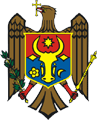 